СЛУЖБЕНИ ЛИСТ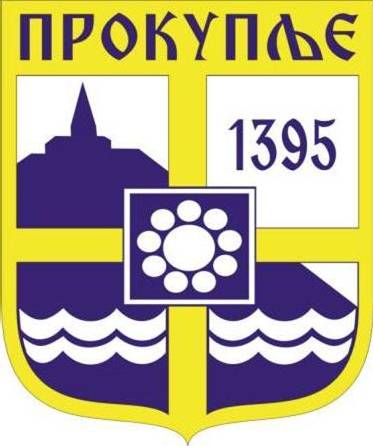 ГРАДА ПРОКУПЉА1На основу члана 119 Закона о раду („Службени гласник РС“ бр.24/2005, 61/2005, 54/2009, 32/2013, 75/2014, 13/2017- одлука УС, 113/2017 и 95/2018-аутентично тумачење), чл. 27 Закона о запосленима у аутономним покрајинама и јединицама локалне самоуправе („Службени Гласник РС“ бр. 21/2016, 113/2017, 95/2018 и 113/2017- др.закон), члана 18 ст. 1 тач. 8 Закона о порезу на доходак грађана („Службени Гласник РС“ бр. 24/2001, 80/2002, 80/2002- др.закон, 135/2004, 62/2006, 65/2006-испр., 31/2009, 44/2009, 18/2010, 50/2011, 91/2011-Одлука УС, 7/2012-усклађени дин.изн.,93/2012, 114/2012- Одлука УС, 8/2013-усклађ-дин.изн., 47/2013, 48/2013-испр., 108/2013, 6/2014-ускл.дин.изн., 57/2014, 68/2014- др.закон, 5/2015-усклађени дин.изн., 112/2015, 5/2016- усклађени дин.изн., 7/2017-усклађени дин.изн., 113/2017, 7/2018-усклађени дин.изн., 95/2018, 4/2019-усклађени дин.изн., 86/2019 и 5/2020-усклађени дин.изн, 6/2021- усклађени дин.износ, 44/2021, 118/2021, 132/2021- усклађени дин.износ и 10/2022- усклађени дин износ),  члана 49 Посебног колективног уговора за запослене у јединицама локалне самоуправе („Службени Гласник РС“ бр. 38), Градско веће града Прокупља, на седници одржаној дана 07.12. 2022.године доносиПРАВИЛНИКО ВИСИНИ И НАЧИНУ ИСПЛАТЕ НОВЧАНЕ ЧЕСТИТКЕ- ПОКЛОНА ЗА НОВУ ГОДИНУ ДЕЦИ ЗАПОСЛЕНИХ У ОРГАНИМА ГРАДА ПРОКУПЉАЧлан 1.Овим Правилником уређују се висина, начин и поступак исплате поклона за Нову годину- новчане честитке деци запослених у органима и службама Града Прокупља старости до 15 година живота.Члан 2.Висина поклона за Нову годину- новчане честитке за 2023 годину деци запосленог из става 1 овог Правилника  износи 10.000,00 динара.Члан 3.Исплата поклона- новчане честитке за Нову годину запосленима у органима и службама Града Прокупља вршиће се у виду новчане исплате запосленима на текуће рачуне на којима запослени примају зараду. Члан 4.Послодавац је у обавези да донесе Решење о исплати поклона-новчане честитке за децу запослених која су то право стекла, и да исто достави благајни ради исплате на текућим рачунима запослених.Члан 5.Исплата ће се извршитина текуће рачуне запослених  најкасније до 31.12. текуће године. Члан 6.Правилник ступа на снагу осмог дана од дана објављивања у „Службеном листу града Прокупља“.Правилник се објављује на огласној табли Града Прокупља и у Службеном листу града Прокупља. ГРАДСКО ВЕЋЕ ГРАДА ПРОКУПЉАБрој: 06-118/2022-02Дана: 07.12.2022. године     						 ПРЕДСЕДНИК ГРАДСКОГ ВЕЋА           						            ГРАДОНАЧЕЛНИК 						            Милан Аранђеловић с.р.2На основу члана 542 став 1 Закона о привредним друштвима („Службени гласник РС“ бр. 36/2011, 99/2011, 83/2014 – др.закон, 5/2015, 44/2018, 95/2018, 91/2019 и 109/2021), члана 4 став 3 Одлуке о покретању поступка ликвидације јавног комуналног предузећа HAMMEUM Прокупље („Службени лист града Прокупља“ бр. 40/2022) и члана 63 став 1 тачка 27 Статута града Прокупља („Службени лист општине Прокупље“ бр. 15/2018), Градско веће града Прокупља, на седници одржаној дана  07.12.2022. године, донело јеРЕШЕЊЕо одређивању висине накнаде за рад ликвидационог управника јавног комуналног предузећа HAMMEUM Прокупље – у ликвидацијиI ОДРЕЂУЈЕ СЕ накнада за рад ликвидационог управника јавног комуналног предузећа HAMMEUM Прокупље – у ликвидацији у месечном нето износу од 50.000,00 динара.	II Накнада за рад исплаћује се на текући рачун ликвидационог управника јавног комуналног предузећа HAMMEUM Прокупље – у ликвидацији на основу фактура који ће исти достављати Одељењу за привреду и финансије Градске управе града Прокупља, најкасније до петог у месецу за претходни месец.	III Накнада за рад из тачке 1 овог Решења припада ликвидационом управнику од дана именовања од стране Скупштине града Прокупља, а са исплатом ће се кренути почев од 01.01.2023.године.	IV Средства за накнаду за рад ликвидационог управника јавног комуналног предузећа HAMMEUM Прокупље – у ликвидацији обезбеђују се из буџета града Прокупља. 	V О реализацији овог решења стараће се Одељење за привреду и финансије Градске управе града Прокупља.	VI Ово Решење ступа на снагу наредног дана од дана објављивања у „Службеном листу града Прокупља“.Број: 06-118/2022-02							            У Прокупљу, 07.12.2022. године	                      			          ГРАДСКО ВЕЋЕ ГРАДА ПРОКУПЉА				                                                                                                        ПРЕДСЕДНИК                                                                                              ГРАДСКОГ ВЕЋА                                                                                             Милан Аранђеловић с.р.С а д р ж а ј1.Правилник о висини и начину исплате новчане честитке – поклона за Нову годину деци запослених у органима Града Прокупља........................................................................................12. Решење о одређивању висине накнаде за рад ликвидационог управника ЈКП''HAMMEUM'' Прокупље – у ликвидацији..................................................................................................................3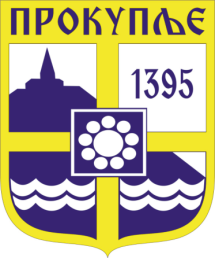  Издавач: Скупштина Грaда  Прокупља Лист уредио Ивана Обрадовић Главни и одговорни уредник: Секретар Скупштине Града Прокупља  Александра ВукићевићГОДИНА XIVБрој 52Прокупље07. Децембар2022.годинеЛист излази према потребиГодишња претплата: 1.000 дин.Цена овог броја износи: 40 дин.Рок за рекламацију: 10 дана